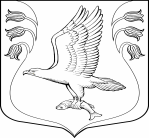 СОВЕТ ДЕПУТАТОВКузёмкинского сельского поселенияКингисеппского муниципального районаЛенинградской области(четвертого созыва)РЕШЕНИЕОт  14.06.2023 года   №285В соответствии с  Бюджетным кодексом Российской Федерации и Уставом Кузёмкинского сельского поселения  Кингисеппского муниципального района Ленинградской области, Совет депутатов Кузёмкинского сельского поселения Кингисеппского муниципального района Ленинградской областиРЕШИЛ:1. Внести  в решение Совета депутатов муниципального образования «Куземкинское сельское поселение» Кингисеппского муниципального района Ленинградской области  от  14.12.2022  года №239 «О  бюджете муниципального образования «Куземкинское сельское поселение» Кингисеппского муниципального района Ленинградской области на 2023 год и на плановый период 2024 и 2025 годов» следующие изменения:В пункте 1:а) в абзаце 2 цифры «31 099,9» заменить цифрами «35 661,2»;б) в абзаце 3 цифры «32 019,7» заменить цифрами «36 581,0».В пункте 3:а) в абзаце 2 цифры «12 464,1» заменить цифрами «16 960,4».1.3. Приложение №1 «Источники внутреннего финансирования дефицита бюджета муниципального образования «Куземкинское сельское поселение» Кингисеппского муниципального района Ленинградской области  на 2023 год и на плановый период 2024 и 2025 годов» изложить в новой редакции:Приложение № 1 к решению Совета депутатов МО «Куземкинское сельское поселение» «Кингисеппский муниципальный район» Ленинградской области от 14.12.2022  года № 239(в редакции от14.06.2023г. №285)Источники внутреннего финансирования дефицита бюджета муниципального образования  «Куземкинское сельское поселение» Кингисеппского муниципального района Ленинградской областина 2023 год и на плановый период 2024 и 2025 годов1.4. Приложение №2 «Прогнозируемые поступления налоговых, неналоговых доходов и безвозмездных поступлений в бюджет муниципального образования «Куземкинское сельское поселение» Ленинградской области по кодам видов доходов на 2023 год и на плановый период 2024 и 2025 годов» изложить в новой редакции: Приложение № 2 к решению Совета депутатов МО «Куземкинское сельское поселение» «Кингисеппский муниципальный район» Ленинградской области   от 14.12.2022 года № 239(в редакции от14.06.2023г. №285)1.5. Дополнить решение приложением № 3.2. следующего содержания:«Приложение № 3.2. к решению Совета депутатов МО «Куземкинское сельское поселение» муниципального образования «Кингисеппский муниципальный район» Ленинградской области   от 14.12.2022 года № 239(в редакции от14.06.2023г. №285)ИЗМЕНЕНИЕ РАСПРЕДЕЛЕНИЯ бюджетных ассигнований по целевым статьям (муниципальным программам  и непрограммным направлениям деятельности), группам и подгруппам видов расходов классификации расходов бюджетов, по разделам и подразделам классификации расходов бюджета муниципального образования «Куземкинское сельское поселение» Кингисеппского муниципального района Ленинградской области на 2023 год и на плановый период 2024 и 2025 годов,предусмотренных приложением 3 к решению Совета депутатов муниципального образования «Куземкинское сельское поселение» муниципального образования «Кингисеппский муниципальный район» Ленинградской области «О бюджете муниципального образования «Куземкинское сельское поселение» Кингисеппского муниципального района Ленинградской области на 2023 год и на плановый период 2024 и 2025 годов»1.6.  Дополнить решение приложением 4.2. следующего содержания:«Приложение № 4.2. к решению Совета депутатов МО «Куземкинское сельское поселение» муниципального образования «Кингисеппский муниципальный район» Ленинградской области   от 14.12.2022 года № 239(в редакции от14.06.2023г. №285)ИЗМЕНЕНИЕ Ведомственной структуры расходов бюджета муниципального образования «Куземкинское сельское поселение» Кингисеппского муниципального района Ленинградской области на 2023 год и на плановый период 2024 и 2025 годов,предусмотренных приложением 4 к решению Совета депутатов муниципального образования «Куземкинское сельское поселение» Кингисеппского муниципального района Ленинградской области  «О бюджете муниципального образования «Куземкинское сельское поселение» Кингисеппского муниципального района Ленинградской области на 2023 год и на плановый период 2024 и 2025 годов»1.7. Дополнить решение приложением № 5.2. следующего содержания:«Приложение № 5.2.к решению Совета депутатов МО «Куземкинское сельское поселение» муниципального образования «Кингисеппский муниципальный район» Ленинградской области   от 14.12.2022 года № 239(в редакции от14.06.2023г. №285)ИЗМЕНЕНИЕ РАСПРЕДЕЛЕНИЯ
 бюджетных ассигнований по разделам, подразделам бюджетной классификации расходов бюджета муниципального образования «Куземкинское сельское поселение» Кингисеппского муниципального района Ленинградской области на 2023 год и на плановый период 2024 и 2025 годов,предусмотренных приложением 5 к решению Совета депутатов муниципального образования «Куземкинское сельское поселение» Кингисеппского муниципального района Ленинградской области «О бюджете муниципального образования «Куземкинское сельское поселение» муниципального образования «Кингисеппский муниципальный район» Ленинградской области на 2023 год и на плановый период 2024 и 2025 годов»1.8. В пункте 13:а) в абзаце 2 цифры «12 392,1» заменить цифрами «12 198,3».Глава Кузёмкинского сельского поселения          	          Н.Н.Сапожникова	О внесении изменений в Решение Совета депутатов муниципального образования «Куземкинское сельское поселение» Кингисеппского муниципального района Ленинградской области от 14.12.2022 года № 239 «О бюджете муниципального образования «Куземкинское сельское поселение» Кингисеппского муниципального района Ленинградской области на 2023 год и на плановый период 2024 и 2025 годов»Код НаименованиеСумма  (тысяч рублей)Сумма  (тысяч рублей)Сумма  (тысяч рублей)Код Наименование2023 год2024 год202509.6,вскоеьчения Соглошения.ргана по агропромышленному и рыбохозяйственному комплексу Ленинградской области. год1234501 05 00 00 00 0000 000Изменение остатков средств на счетах по учету средств бюджета919,80,00,001 05 00 00 00 0000 500Увеличение остатков средств бюджетов-35 661,2-19 621,2-19 004,501 05 02 00 00 0000 500 Увеличение прочих остатков средств бюджетов -35 661,2-19 621,2-19 004,501 05 02 01 00 0000 510Увеличение прочих остатков денежных средств бюджетов -35 661,2-19 621,2-19 004,501 05 02 01 10 0000 510Увеличение прочих остатков денежных средств бюджетов сельских поселений-35 661,2-19 621,2-19 004,501 05 00 00 00 0000 600Уменьшение остатков средств бюджетов 36 581,019 621,219 004,501 05 02 00 00 0000 600 Уменьшение прочих остатков средств бюджетов 36 581,019 621,219 004,501 05 02 01 00 0000 610Уменьшение прочих остатков денежных средств бюджетов 36 581,019 621,219 004,501 05 02 01 10 0000 610Уменьшение прочих остатков денежных средств бюджетов сельских поселений36 581,019 621,219 004,5Всего источников внутреннего финансирования дефицита бюджета919,80,00,0Прогнозируемые поступления налоговых, неналоговых и безвозмездных поступлений в бюджет муниципального образования «Куземкинское сельское поселение» Кингисеппского муниципального района Ленинградской области по видам доходов на 2023 год и на плановый период 2024 и 2025 годовВСЕГО ДОХОДОВ:ВСЕГО ДОХОДОВ:35 661,219 621,219 004,51 00 00000 00 0000 000НАЛОГОВЫЕ И НЕНАЛОГОВЫЕ ДОХОДЫ18 635,817 098,817 326,31 01 00000 00 0000 000НАЛОГИ НА ПРИБЫЛЬ, ДОХОДЫ6 934,27 079,87 186,01 01 02000 01 0000 110Налог на доходы физических лиц6 934,27 079,87 186,01 01 02010 01 0000 110Налог на доходы физических лиц с доходов, источником которых является налоговый агент, за исключением доходов, в отношении которых исчисление и уплата налога осуществляются в соответствии со статьями 227, 227.1 и 228 Налогового кодекса Российской Федерации6 934,27 079,87 186,01 03 00000 00 0000 000НАЛОГИ НА ТОВАРЫ (РАБОТЫ, УСЛУГИ), РЕАЛИЗУЕМЫЕ НА ТЕРРИТОРИИ РФ2 427,92 525,02 626,01 03 02000 01 0000 110Акцизы по подакцизным товарам (продукции), производимым на территории Российской Федерации2 427,92 525,02 626,01 03 02231 01 0000 110Доходы от уплаты акцизов на дизельное топливо, подлежащие распределению между бюджетами субъектов Российской Федерации и местными бюджетами с учетом установленных дифференцированных нормативов отчислений в местные бюджеты (по нормативам, установленным федеральным законом о федеральном бюджете в целях формирования дорожных фондов субъектов Российской Федерации)1 097,41 141,31 186,91 03 02241 01 0000 110Доходы от уплаты акцизов на моторные масла для дизельных и (или) карбюраторных (инжекторных) двигателей, подлежащие распределению между бюджетами субъектов Российской Федерации и местными бюджетами с учетом установленных дифференцированных нормативов отчислений в местные бюджеты (по нормативам, установленным федеральным законом о федеральном бюджете в целях формирования дорожных фондов субъектов Российской Федерации)7,37,67,91 03 02251 01 0000 110Доходы от уплаты акцизов на автомобильный бензин, подлежащие распределению между бюджетами субъектов Российской Федерации и местными бюджетами с учетом установленных дифференцированных нормативов отчислений в местные бюджеты (по нормативам, установленным федеральным законом о федеральном бюджете в целях формирования дорожных фондов субъектов Российской Федерации)1 323,21 376,11 431,21 06 00000 00 0000 000НАЛОГ НА ИМУЩЕСТВО5 744,65 770,95 791,21 06 01000 00 0000 110Налог на имущество физических лиц283,6284,8287,41 06 01030 10 0000 110Налог на имущество физических лиц, взимаемый по ставкам, применяемым к объектам налогообложения, расположенным в границах сельских поселений283,6284,8287,41 06 06000 00 0000 110Земельный налог5 461,05 486,15 503,81 06 06033 10 0000 110Земельный налог с организаций, обладающих земельным участком, расположенным в границах сельских поселений4 395,24 412,84 430,51 06 06043 10 0000 110Земельный налог с физических лиц, обладающих земельным участком, расположенным в границах сельских поселений1 065,81 073,31 073,31 08 00000 00 0000 000ГОСУДАРСТВЕННАЯ ПОШЛИНА1,11,11,11 08 04000 01 0000 110 Государственная пошлина за совершение нотариальных действий (за исключением действий, совершаемых консульскими учреждениями Российской Федерации)1,11,11,11 08 04020 01 0000 110 Государственная пошлина за совершение нотариальных действий должностными лицами органов местного самоуправления, уполномоченными в соответствии с законодательными актами Российской Федерации на совершение нотариальных действий1,11,11,11 11 00000 00 0000 000ДОХОДЫ ОТ ИСПОЛЬЗОВАНИЯ ИМУЩЕСТВА, НАХОДЯЩЕГОСЯ В ГОСУДАРСТВЕННОЙ И МУНИЦИПАЛЬНОЙ СОБСТВЕННОСТИ3 528,01 722,01 722,01 11 05000 00 0000 120 Доходы, получаемые в виде арендной либо иной платы за передачу в возмездное пользование государственного и муниципального имущества (за исключением имущества бюджетных и автономных учреждений, а также имущества государственных и муниципальных унитарных предприятий, в том числе казенных)3 480,01 674,01 674,01 11 05035 10 0000  120 Доходы от сдачи в аренду имущества, находящегося в оперативном управлении органов управления сельских поселений и созданных ими учреждений (за исключением имущества муниципальных бюджетных и автономных учреждений)354,0354,0354,01 11 05075 10 0000  120 Доходы от сдачи в аренду имущества, составляющего казну сельских поселений (за исключением земельных участков)3 126,01 320,01 320,01 11 09000 00 0000 120 Прочие доходы от использования имущества и прав, находящихся в государственной и муниципальной собственности (за исключением имущества бюджетных и автономных учреждений, а также имущества государственных и муниципальных унитарных предприятий, в том числе казенных48,048,048,01 11 09045 10 0000 120Прочие поступления от использования имущества, находящегося в собственности сельских поселений (за исключением имущества муниципальных бюджетных и автономных учреждений, а также имущества муниципальных унитарных предприятий, в том числе казенных)48,048,048,02 00 00000 00 0000 000БЕЗВОЗМЕЗДНЫЕ ПОСТУПЛЕНИЯ17 025,42 522,41 678,22 02 00000 00 0000 000БЕЗВОЗМЕЗДНЫЕ ПОСТУПЛЕНИЯ ОТ ДРУГИХ БЮДЖЕТОВ БЮДЖЕТНОЙ СИСТЕМЫ РОССИЙСКОЙ ФЕДЕРАЦИИ16 960,42 522,41 678,22 02 20000 00 0000 150Субсидии бюджетам бюджетной системы Российской Федерации (межбюджетные субсидии)9 936,02 350,31 500,42 02 29900 10 0000 150Субсидии бюджетам сельских поселений из местных бюджетов4 355,10,00,02 02 29999 10 0000 150Прочие субсидии бюджетам сельских поселений5 580,92350,31500,42 02 30000 00 0000 150Субвенции бюджетам бюджетной системы Российской Федерации165,2172,1177,82 02 30024 10 0000 150Субвенции бюджетам сельских поселений на выполнение передаваемых полномочий субъектов Российской Федерации3,53,53,52 02 35118 10 0000 150Субвенции бюджетам сельских поселений на осуществление первичного воинского учета на территориях, где отсутствуют военные комиссариаты161,7168,6174,32 02 40000 00 0000 000Иные межбюджетные трансферты6 859,20,00,02 02 49999 10 0000 150Прочие межбюджетные трансферты, передаваемые бюджетам сельских поселений6 859,200,02 04 00000 00 0000 000БЕЗВОЗМЕЗДНЫЕ ПОСТУПЛЕНИЯ ОТ НЕГОСУДАРСТВЕННЫХ ОРГАНИЗАЦИЙ65,00,00,02 04 05000 10 0000 150Безвозмездные поступления от негосударственных организаций в бюджеты сельских поселений65,000,02 04 05020 10 0000 150Поступления от денежных пожертвований, предоставляемых негосударственными организациями получателям средств бюджетов сельских поселений65,000,0НаименованиеЦСРВРРзПРСумма                                                                    (тысяч рублей)Сумма                                                                    (тысяч рублей)Сумма                                                                    (тысяч рублей)НаименованиеЦСРВРРзПР2023 год2024 год2025 год12345678Всего4 561,30,00,0Муниципальная программа муниципального образования "Кузёмкинское сельское поселение" "Развитие жилищно-коммунального хозяйства и благоустройство территории муниципального образования "Кузёмкинское сельское поселение"42.0.00.00000-30,00,00,0Комплекс процессных мероприятий42.4.00.00000-30,00,00,0Комплекс процессных мероприятий "Создание условий для организации и содержания мест захоронения"42.4.04.00000-30,00,00,0Поддержка развития общественной инфраструктуры муниципального значения42.4.04.S4840-30,00,00,0Закупка товаров, работ и услуг для обеспечения государственных (муниципальных) нужд42.4.04.S4840200-30,00,00,0Благоустройство42.4.04.S48402000503-30,00,00,0Муниципальная программа муниципального образования "Кузёмкинское сельское поселение" "Развитие культуры и спорта муниципального образования "Кузёмкинское сельское поселение" Кингисеппского муниципального района Ленинградской области45.0.00.00000541,20,00,0Комплекс процессных мероприятий45.4.00.00000541,20,00,0Комплекс процессных мероприятий "Создание условий для развития деятельности культуры"45.4.01.00000541,20,00,0Расходы на выплаты персоналу в целях обеспечения выполнения функций государственными (муниципальными) органами, казенными учреждениями, органами управления государственными внебюджетными фондами45.4.01.01190100172,50,00,0Культура45.4.01.011901000801172,50,00,0Закупка товаров, работ и услуг для обеспечения государственных (муниципальных) нужд45.4.01.01190200-172,50,00,0Культура45.4.01.011902000801-172,50,00,0Обеспечение деятельности домов культуры45.4.01.80230200,00,00,0Закупка товаров, работ и услуг для обеспечения государственных (муниципальных) нужд45.4.01.80230200200,00,00,0Культура45.4.01.802302000801200,00,00,0Организация и проведение мероприятий в сфере культуры45.4.01.8026065,00,00,0Закупка товаров, работ и услуг для обеспечения государственных (муниципальных) нужд45.4.01.8026020065,00,00,0Культура45.4.01.80260200080165,00,00,0Дополнительные расходы местных бюджетов на сохранение целевых показателей повышения оплаты труда работников муниципальных учреждений культуры в соответствии с Указом Президента Российской Федерации от 7 мая 2012 года № 597 "О мероприятиях по реализации государственной социальной политики"45.4.01.S0360196,20,00,0Расходы на выплаты персоналу в целях обеспечения выполнения функций государственными (муниципальными) органами, казенными учреждениями, органами управления государственными внебюджетными фондами45.4.01.S0360100196,20,00,0Культура45.4.01.S03601000801196,20,00,0Поддержка развития общественной инфраструктуры муниципального значения45.4.01.S484080,00,00,0Закупка товаров, работ и услуг для обеспечения государственных (муниципальных) нужд45.4.01.S484020080,00,00,0Культура45.4.01.S4840200080180,00,00,0Муниципальная программа муниципального образования "Куземкинское сельское поселение" "Управление муниципальной собственностью и распоряжение земельными ресурсами Куземкинского сельского поселения"48.0.00.000004 544,00,00,0Комплекс процессных мероприятий48.4.00.000004 544,00,00,0Комплекс процессных мероприятий "Управление муниципальной собственностью и распоряжение земельными ресурсами Куземкинского сельского поселения"48.4.01.000004 544,00,00,0Мероприятия по землеустройству и землепользованию48.4.01.80020100,00,00,0Закупка товаров, работ и услуг для обеспечения государственных (муниципальных) нужд48.4.01.80020200100,00,00,0Другие вопросы в области национальной экономики48.4.01.800202000412100,00,00,0Топографо-геодезические, картографические и землеустроительные работы48.4.01.С01204 444,00,00,0Закупка товаров, работ и услуг для обеспечения государственных (муниципальных) нужд48.4.01.С01202004 444,00,00,0Другие вопросы в области национальной экономики48.4.01.С012020004124 444,00,00,0Обеспечение деятельности органов местного самоуправления86.0.00.00000-193,90,00,0Непрограммные расходы обеспечения деятельности органов местного самоуправления86.6.00.00000-193,90,00,0Обеспечение деятельности аппаратов органов местного самоуправления86.6.02.00000-193,90,00,0Исполнение функций органов местного самоуправления86.6.02.00120-193,90,00,0Закупка товаров, работ и услуг для обеспечения государственных (муниципальных) нужд86.6.02.00120200-193,90,00,0Функционирование Правительства Российской Федерации, высших исполнительных органов государственной власти субъектов Российской Федерации, местных администраций86.6.02.001202000104-193,90,00,0Непрограммные расходы органов местного самоуправления87.0.00.00000-300,00,00,0Непрограммные расходы87.9.00.00000-300,00,00,0Непрограммные расходы87.9.01.00000-300,00,00,0Информационное обеспечение деятельности органов местного самоуправления87.9.01.80060-300,00,00,0Закупка товаров, работ и услуг для обеспечения государственных (муниципальных) нужд87.9.01.80060200-300,00,00,0Другие общегосударственные вопросы87.9.01.800602000113-300,00,00,0НаименованиеГРБСРзПРЦСРВРСумма                                                                    (тысяч рублей)Сумма                                                                    (тысяч рублей)Сумма                                                                    (тысяч рублей)НаименованиеГРБСРзПРЦСРВР2023 год2024 год2025 год123456789Всего4 561,30,00,0АДМИНИСТРАЦИЯ МО КУЗЕМКИНСКОЕ С/П9074 561,30,00,0ОБЩЕГОСУДАРСТВЕННЫЕ ВОПРОСЫ9070100-493,90,00,0Функционирование Правительства Российской Федерации, высших исполнительных органов государственной власти субъектов Российской Федерации, местных администраций9070104-193,90,00,0Обеспечение деятельности органов местного самоуправления907010486.0.00.00000-193,90,00,0Непрограммные расходы обеспечения деятельности органов местного самоуправления907010486.6.00.00000-193,90,00,0Обеспечение деятельности аппаратов органов местного самоуправления907010486.6.02.00000-193,90,00,0Исполнение функций органов местного самоуправления907010486.6.02.00120-193,90,00,0Закупка товаров, работ и услуг для обеспечения государственных (муниципальных) нужд907010486.6.02.00120200-193,90,00,0Другие общегосударственные вопросы9070113-300,00,00,0Непрограммные расходы органов местного самоуправления907011387.0.00.00000-300,00,00,0Непрограммные расходы907011387.9.00.00000-300,00,00,0Непрограммные расходы907011387.9.01.00000-300,00,00,0Информационное обеспечение деятельности органов местного самоуправления907011387.9.01.80060-300,00,00,0Закупка товаров, работ и услуг для обеспечения государственных (муниципальных) нужд907011387.9.01.80060200-300,00,00,0НАЦИОНАЛЬНАЯ ЭКОНОМИКА90704004 544,00,00,0Другие вопросы в области национальной экономики90704124 544,00,00,0Муниципальная программа муниципального образования "Куземкинское сельское поселение" "Управление муниципальной собственностью и распоряжение земельными ресурсами Куземкинского сельского поселения"907041248.0.00.000004 544,00,00,0Комплекс процессных мероприятий907041248.4.00.000004 544,00,00,0Комплекс процессных мероприятий "Управление муниципальной собственностью и распоряжение земельными ресурсами Куземкинского сельского поселения"907041248.4.01.000004 544,00,00,0Мероприятия по землеустройству и землепользованию907041248.4.01.80020100,00,00,0Закупка товаров, работ и услуг для обеспечения государственных (муниципальных) нужд907041248.4.01.80020200100,00,00,0Топографо-геодезические, картографические и землеустроительные работы907041248.4.01.С01204 444,00,00,0Закупка товаров, работ и услуг для обеспечения государственных (муниципальных) нужд907041248.4.01.С01202004 444,00,00,0ЖИЛИЩНО-КОММУНАЛЬНОЕ ХОЗЯЙСТВО9070500-30,00,00,0Благоустройство9070503-30,00,00,0Муниципальная программа муниципального образования "Кузёмкинское сельское поселение" "Развитие жилищно-коммунального хозяйства и благоустройство территории муниципального образования "Кузёмкинское сельское поселение"907050342.0.00.00000-30,00,00,0Комплекс процессных мероприятий907050342.4.00.00000-30,00,00,0Комплекс процессных мероприятий "Создание условий для организации и содержания мест захоронения"907050342.4.04.00000-30,00,00,0Поддержка развития общественной инфраструктуры муниципального значения907050342.4.04.S4840-30,00,00,0Закупка товаров, работ и услуг для обеспечения государственных (муниципальных) нужд907050342.4.04.S4840200-30,00,00,0КУЛЬТУРА, КИНЕМАТОГРАФИЯ9070800541,20,00,0Культура9070801541,20,00,0Муниципальная программа муниципального образования "Кузёмкинское сельское поселение" "Развитие культуры и спорта муниципального образования "Кузёмкинское сельское поселение" Кингисеппского муниципального района Ленинградской области907080145.0.00.00000541,20,00,0Комплекс процессных мероприятий907080145.4.00.00000541,20,00,0Комплекс процессных мероприятий "Создание условий для развития деятельности культуры"907080145.4.01.00000541,20,00,0Поддержка отрасли культуры, спорта и молодежной политики907080145.4.01.011900,00,00,0Расходы на выплаты персоналу в целях обеспечения выполнения функций государственными (муниципальными) органами, казенными учреждениями, органами управления государственными внебюджетными фондами907080145.4.01.01190100172,50,00,0Закупка товаров, работ и услуг для обеспечения государственных (муниципальных) нужд907080145.4.01.01190200-172,50,00,0Обеспечение деятельности домов культуры907080145.4.01.80230200,00,00,0Закупка товаров, работ и услуг для обеспечения государственных (муниципальных) нужд907080145.4.01.80230200200,00,00,0Организация и проведение мероприятий в сфере культуры907080145.4.01.8026065,00,00,0Закупка товаров, работ и услуг для обеспечения государственных (муниципальных) нужд907080145.4.01.8026020065,00,00,0Дополнительные расходы местных бюджетов на сохранение целевых показателей повышения оплаты труда работников муниципальных учреждений культуры в соответствии с Указом Президента Российской Федерации от 7 мая 2012 года № 597 "О мероприятиях по реализации государственной социальной политики"907080145.4.01.S0360196,20,00,0Расходы на выплаты персоналу в целях обеспечения выполнения функций государственными (муниципальными) органами, казенными учреждениями, органами управления государственными внебюджетными фондами907080145.4.01.S0360100196,20,00,0Поддержка развития общественной инфраструктуры муниципального значения907080145.4.01.S484080,00,00,0Закупка товаров, работ и услуг для обеспечения государственных (муниципальных) нужд907080145.4.01.S484020080,00,00,0НаименованиеРзПР Сумма                                                                    (тысяч рублей)Сумма                                                                    (тысяч рублей)Сумма                                                                    (тысяч рублей)НаименованиеРзПР 2023 год2024 год2025 год123456Всего4 561,30,00,0ОБЩЕГОСУДАРСТВЕННЫЕ ВОПРОСЫ0100-493,90,00,0Функционирование Правительства Российской Федерации, высших исполнительных органов государственной власти субъектов Российской Федерации, местных администраций0104-193,90,00,0Другие общегосударственные вопросы0113-300,00,00,0НАЦИОНАЛЬНАЯ ЭКОНОМИКА04004 544,00,00,0Другие вопросы в области национальной экономики04124 544,00,00,0ЖИЛИЩНО-КОММУНАЛЬНОЕ ХОЗЯЙСТВО0500-30,00,00,0Благоустройство0503-30,00,00,0КУЛЬТУРА, КИНЕМАТОГРАФИЯ0800541,20,00,0Культура0801541,20,00,0